MINISTERO DELL’ISTRUZIONE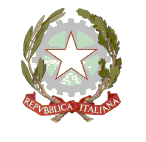 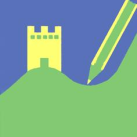 UFFICIO SCOLASTICO REGIONALE PER IL LAZIO - DIREZIONE GENERALEISTITUTO COMPRENSIVO STATALE PALOMBARA SABINAViale Risorgimento 22 - 00018 Palombara SabinaCod. mecc. RMIC8AK00E - Cod. Fisc. 86002810587 –  Distretto 33Tel 0774635051 - Fax 077466029 - email: rmic8ak00e@istruzione.itAll. 1PROTOCOLLO DI OSSERVAZIONE RECIPROCAPER LA REALIZZAZIONE DELLA FASE DI  PEER TO PEERANNO SCOLASTICO 2021/2022Il docente neoassuntoe il docente tutorCONCORDANOl’organizzazione complessiva delle azioni da attuare nel corso delle4 ore di osservazione del neo assunto docente nella classe del tutor4 ore di osservazione del tutor nella classe del docente neoassunto;TEMPI Periodo di osservazione:………………………………………………………………………………………………………………..     Segmenti orari…………………………………………………………………………………………………ATTIVITA’ DIDATTICACampo-i d’esperienza / Disciplina-e  coinvolti:Organizzazione dello spazio in funzione dell’attività didattica: Strumenti e materiali da utilizzare:SITUAZIONI DI INSEGNAMENTO – APPRENDIMENTO DA OSSERVAREIl docente tutor e il docente neo-assunto scelgono le situazioni di insegnamento-apprendimento da osservare in classe.Possibili esempi:- presentazione di un nuovo argomento- spiegazione- correzione di un elaborato- conversazione – discussione- attività cooperativaI RUOLIIl Tutor in azione di insegnamento:prepara gli alunni all’attività da svolgere, prefigurando la presenza di un docente che osserverà, senza intervenire, l’attività svolta;esercita l’attività professionale nell’ambito della situazione di apprendimenti concordata e nel rispetto dei tempi predefiniti.Il Tutor in azione di osservatore:osserva e annota i descrittori riscontrati, utilizzando l’Allegato 3annota eventuali domande da porre annota eventuali consigli da fornire al docente neoassuntoIl docente neo-assunto in azione di insegnamento:prepara gli alunni all’attività da svolgere, prefigurando la presenza di un docente che osserverà, senza intervenire, l’attività svolta;esercita l’attività professionale nell’ambito della situazione di apprendimenti concordata e nel rispetto dei tempi predefinitiIl docente neo-assunto in azione di osservatore:osserva e annota i descrittori riscontrati, utilizzando l’Allegato 2annota eventuali domande da porre autovaluta la propria azione didattica in termini di punti deboli riscontrati, punti di forza e livello di soddisfazioneMODALITA’ DI OSSERVAZIONE Ascolto Osservazione Compilazione Schede  di registrazione condivisa (Allegati 2 e 3). Il docente Neoassunto                                                                     Il docente Tutor